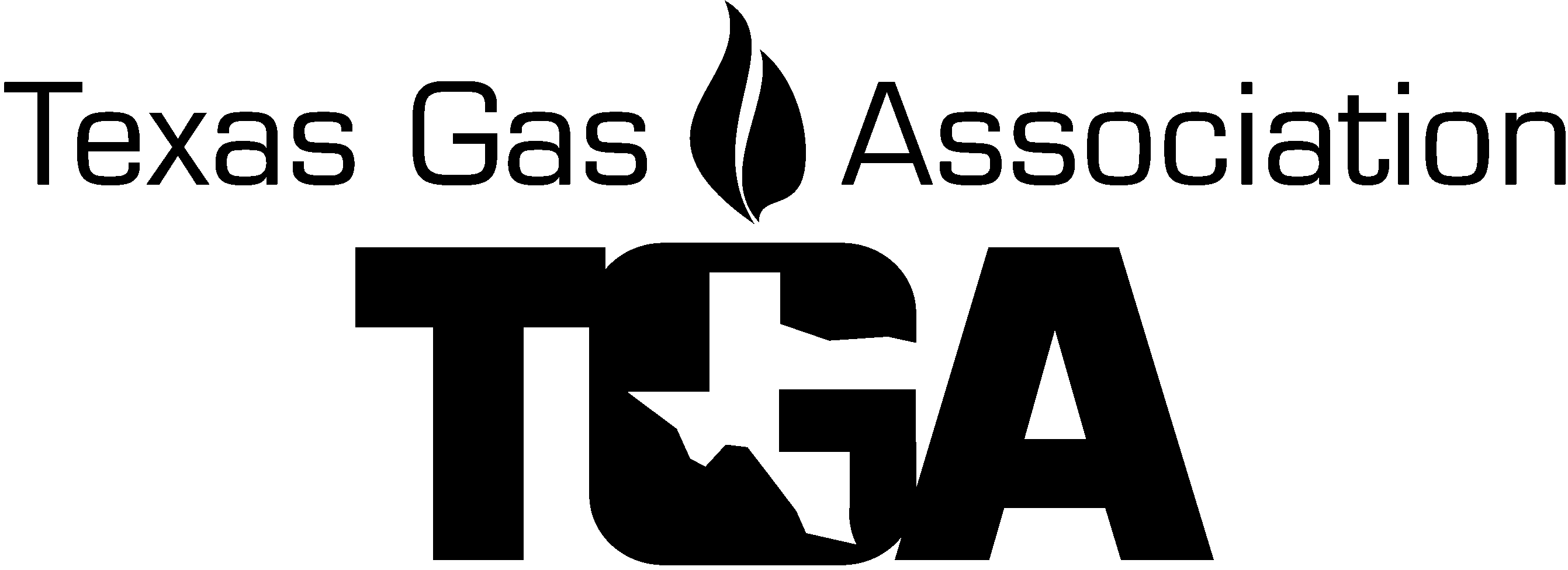 PO Box 420960, Houston, TX 77242-0960 / Phone 281.497.8427 / E-mail: mail@texasgas.com 2022 Gas Transmission & Gathering Roundtable“Sponsorship Form”Embassy Suites Riverwalk125 E. Houston St.San Antonio, TX  78205November 17 -18, 2022Name on Signage: ___________________________________
Person Responsible ______________________________________

Co. Street Address __________________________City, State & Zip Code_____________
Telephone Number __________________ Fax __________________E-mail Address___________________________________________________________For a successful event, please help support the Transmission Roundtable by sponsoring:Overall Conference Sponsorship $_______	Wednesday to Friday, November 17-18, 2022Make checks payable to:         			Send credit card information to:	     		TGA / Texas Gas Association			E-mail: 		Texas Gas Association				 		P.O. Box 420960						Houston, TX 77242-0960			We Accept: American Express, Visa & Master CardCC#:_______   ________   ________   _________  Exp Date: ________ Sec Code _____ (AMX 4 digits on front)CC Billing Address ________________________________ City, St, Zip ________    Name on Card: ________________________________		Total Amount Due $ _________E-mail for receipt: _______________________________ Name_____________ PH# ____________FOR RECOGNITION:Please email a high-resolution Company Logo in a jpeg or PDF format to the TGA Office that can be enlarged without distortion to mail@texasgas.com as soon as possible.  Thank you.